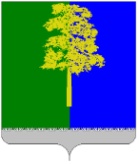 Муниципальное образование Кондинский районХанты-Мансийского автономного округа – ЮгрыАДМИНИСТРАЦИЯ КОНДИНСКОГО РАЙОНАПОСТАНОВЛЕНИЕРуководствуясь постановлением Правительства Ханты-Мансийского автономного округа – Югры от 15 декабря 2022 года № 673-п «О мерах                          по реализации государственной программы Ханты-Мансийского автономного округа – Югры «Пространственное развитие и формирование комфортной городской среды», в целях реализации муниципальной программы Кондинского района «Формирование комфортной городской среды», администрация Кондинского района постановляет:1. Утвердить:1.1. Меры по реализации муниципальной программы Кондинского района «Формирование комфортной городской среды» (далее - муниципальная программа) (приложение 1).1.2. Порядок аккумулирования средств заинтересованных лиц, направляемых на выполнение минимального, дополнительного перечней работ по благоустройству дворовых территорий, механизм контроля за                                      их расходованием (приложение 2).1.3. Порядок представления, рассмотрения и оценки предложений заинтересованных лиц о включении дворовой территории в муниципальную программу (приложение 3).1.4. Порядок представления, рассмотрения и оценки предложений заинтересованных лиц о включении общественной территории                                         в муниципальную программу (приложение 4).1.5. Порядок разработки, обсуждения с заинтересованными лицами                           и утверждения дизайн-проекта благоустройства дворовой территории, включенной в муниципальную программу (приложение 5).1.6. Порядок распределения межбюджетных трансфертов на проведение мероприятий по благоустройству дворовых и общественных территорий (приложение 6).2. Меры, указанные в пункте 1 постановления, являются частью муниципальной программы.3. Признать утратившим силу постановление администрации Кондинского района от 31 июля 2017 года № 1145 «О реализации мероприятий приоритетного проекта «Формирование комфортной городской среды»                           на территории Кондинского района». 4. Обнародовать постановление в соответствии с решением Думы Кондинского района от 27 февраля 2017 года № 215 «Об утверждении Порядка опубликования (обнародования) муниципальных правовых актов и другой официальной информации органов местного самоуправления муниципального образования Кондинский район» и разместить на официальном сайте органов местного самоуправления Кондинского района.5. Постановление вступает в силу после его обнародования                                    и распространяется на правоотношения, возникшие с 01 января 2024 года.6. Контроль за выполнением постановления возложить на заместителя главы района А.В. Зяблицева. са/Банк документов/Постановления 2024Приложение 1к постановлению администрации районаот 17.06.2024 № 639Меры по реализациимуниципальной программы Кондинского района«Формирование комфортной городской среды» Меры по реализации муниципальной программы Кондинского района «Формирование комфортной городской среды» (далее - муниципальная программа) предусматривают перечень мероприятий:  по благоустройству территорий соответствующего функционального назначения (площадей, набережных, улиц, пешеходных зон, скверов, парков, иных общественных территорий, дворовых территорий, прилегающих                            к многоквартирным домам); по цифровизации городского хозяйства в соответствии с методическими рекомендациями по цифровизации городского хозяйства, утверждаемыми Министерством строительства и жилищно-коммунального хозяйства Российской Федерации. Финансирование муниципальной программы осуществляется за счет средств федерального бюджета, бюджета Ханты-Мансийского автономного округа – Югры (далее - автономный округ), бюджета Кондинского района                        и иных источников.1. Исполнителем муниципальной программы является управление жилищно-коммунального хозяйства администрации Кондинского района               (далее - Исполнитель), которое несет ответственность за решение задач путем реализации муниципальной программы и достижение утвержденных значений целевых показателей и осуществляет текущее управление муниципальной программой, при необходимости вносит предложения об изменении объемов финансовых средств, направляемых на решение отдельных ее задач. Соисполнителем муниципальной программы является муниципальное учреждение Управление капитального строительства Кондинского района (далее - МУ УКС Кондинского района). Соисполнитель муниципальной программы также несет ответственность за реализацию мероприятий и достижение ее показателей. Механизм реализации муниципальной программы представляет собой скоординированные действия исполнителя с соисполнителем по срокам                            и направлениям механизма взаимодействия: при поступивших межбюджетных трансфертах МУ УКС Кондинского района в течение 10 рабочих дней формирует, согласовывает с Исполнителем                      и утверждает главой Кондинского района план мероприятий с разбивкой                        по межбюджетным трансфертам и направляет Исполнителю; после согласования и корректировки межбюджетных трансфертов                        и объектов благоустройства с комитетом по финансам и налоговой политике администрации Кондинского района и комитетом экономического развития администрации Кондинского района Исполнитель вносит изменения                                    в муниципальную программу; на основании утвержденного плана мероприятий, доведенных лимитов бюджетных обязательств, с разбивкой по поселениям Кондинского района                  и прошедших публичные обсуждения дизайн-проекты, разработанные управлением архитектуры и градостроительства администрации Кондинского района, МУ УКС Кондинского района в срок не более 20 рабочих дней разрабатывает техническую документацию и определяет процедуру согласно Федеральному закону от 05 апреля 2013 года № 44-ФЗ «О контрактной системе в сфере закупок товаров, работ, услуг для обеспечения государственных                         и муниципальных нужд» для определения поставщика (подрядчика, исполнителя) на поставку элементов благоустройства и на выполнение работ; при выявлении экономии расходов после проведенных конкурентных процедур, МУ УКС Кондинского района в течение 5 рабочих дней согласовывает с Исполнителем и вносит изменения в план мероприятий                        и направляет утвержденный план Исполнителю муниципальной программы. 2. Контроль за реализацией муниципальной программы осуществляется общественной комиссией, в соответствии с Положением, утвержденным постановлением администрации Кондинского района от 10 марта 2017 года                  № 305 «Об утверждении Общественной комиссии по обеспечению реализации приоритетного проекта «Формирование комфортной городской среды»                           на территории Кондинского района». Проведение заседаний общественной комиссии осуществляется                              в открытой форме с использованием фото- или видеофиксации с последующим размещением протоколов заседаний в открытом доступе на официальном сайте органов местного самоуправления Кондинского района.3. В рамках реализации муниципальной программы предусмотрены работы, исходя из: 3.1. Минимального перечня видов работ по благоустройству дворовых территорий (ремонт дворовых проездов, включая тротуары, ливневые канализации (дренажные системы), обеспечение освещения дворовых территорий, установка скамеек, урн), софинансируемых за счет средств, полученных муниципальным образованием в качестве субсидии из бюджета автономного округа (далее - минимальный перечень видов работ по благоустройству) при наличии решения собственников помещений                                  в многоквартирном доме, дворовая территория которого благоустраивается,                        о мероприятиях по благоустройству дворовой территории и о принятии созданного в результате благоустройства имущества в состав общего имущества многоквартирного дома. В реализации мероприятий по благоустройству дворовой территории                   в рамках минимального перечня видов работ по благоустройству предусмотрено участие заинтересованных лиц (финансовое и (или) трудовое). При реализации минимального перечня видов работ по благоустройству дворовых территорий финансовое и трудовое участие заинтересованных лиц обязательным условием не является и устанавливается по решению собственников помещений многоквартирных домов. 3.2. Дополнительного перечня видов работ по благоустройству дворовых территорий многоквартирных домов (оборудование детских (игровых) и (или) спортивных площадок, оборудование автомобильных парковок; оборудование контейнерных (хозяйственных) площадок для твердых коммунальных отходов, устройство велосипедных парковок, оборудование площадок для выгула собак, озеленение дворовых территорий, устройство пешеходных дорожек                                 и ограждений, установка элементов навигации (указателей, аншлагов, информационных стендов), софинансируемых за счет средств, полученных муниципальным образованием в качестве субсидии из бюджета автономного округа, при наличии решения собственников помещений в многоквартирном доме, дворовая территория которого благоустраивается, о мероприятиях                        по благоустройству дворовой территории, о софинансировании собственниками помещений многоквартирного дома работ по благоустройству дворовых территорий в размере не менее 20% - при реализации мероприятия муниципальной программы «Благоустройство дворовых территорий» стоимости выполнения таких работ и о принятии созданного в результате благоустройства имущества в состав общего имущества многоквартирного дома. 3.3. Мероприятия по благоустройству дворовых и общественных территорий формируются с учетом обеспечения физической, пространственной и информационной доступности зданий, сооружений, дворовых                                      и общественных территорий для людей с ограниченными возможностями                       и других маломобильных групп населения. 3.4. Работы по благоустройству дворовых территорий и общественных территорий в случае, если на такой общественной территории предусматривается минимальный перечень видов работ по благоустройству (установка и (или) замена детского игрового и (или) спортивного оборудования, в том числе малобюджетных плоскостных спортивных сооружений, установка малых архитектурных форм, устройство пешеходных дорожек, озеленение)                  и площадь общественной территории не превышает 10 000 кв. м, должны осуществляться на основании дизайн-проекта и сметной документации                          на выполнение работ. В дизайн-проект включается текстовое и визуальное описание проекта благоустройства, в том числе концепция проекта и перечень (в том числе визуализированный) элементов благоустройства, предполагаемых к размещению на соответствующей территории. Содержание дизайн-проекта зависит от вида и состава планируемых работ. Дизайн-проект может быть подготовлен в виде проектно-сметной документации. Работы по благоустройству иных общественных территорий,                                  не указанных в абзаце первом данного пункта, должны осуществляться                          на основании проектно-сметной документации и архитектурно-планировочной концепции, содержащей в себе принципиальные архитектурно-дизайнерские                  и функционально-планировочные решения, определяющие облик, характер                   и виды использования общественной территории. В процессе выполнения работ по благоустройству и после ввода объектов в эксплуатацию, на них должны быть размещены компоненты единого визуального стиля проекта «Формирование комфортной городской среды», утверждаемые Министерством строительства и жилищно-коммунального хозяйства Российской Федерации. Доля объема закупок оборудования, имеющего российское происхождение, в общем объеме закупок, при реализации мероприятий                         по региональному проекту «Формирование комфортной городской среды», должно составлять не менее 90%. 4. Исполнитель муниципальной программы вправе исключать из адресного перечня дворовых и общественных территорий, подлежащих благоустройству в рамках реализации муниципальной программы, территории, расположенные вблизи многоквартирных домов, физический износ основных конструктивных элементов (крыша, стены, фундамент) которых превышает 70%, а также территории, которые планируются к изъятию для муниципальных или государственных нужд в соответствии с генеральным планом при условии одобрения решения об исключении указанных территорий из адресного перечня дворовых территорий и общественных территорий межведомственной комиссией в порядке, установленном такой комиссией. Исполнитель муниципальной программы вправе исключать из адресного перечня дворовых территорий, подлежащих благоустройству в рамках реализации муниципальной программы, дворовые территории, собственники помещений многоквартирных домов которых приняли решение об отказе                       от благоустройства дворовой территории в рамках реализации соответствующей программы или не приняли решения о благоустройстве дворовой территории в сроки, установленные соответствующей программой. 5. В рамках реализации муниципальной программы предусматриваются мероприятия по проведению работ по образованию земельных участков,                         на которых расположены многоквартирные дома, работы, по благоустройству дворовых территорий которых софинансируются за счет субсидий, мероприятия по межеванию территорий общественного, жилого                                         и рекреационного назначения, проектов по благоустройству общественных                        и дворовых территорий, в которых будет предусмотрено размещение спортивных и детских площадок, подлежащих благоустройству в 2023-                         2025 годах и в период до 2030 года (приложение 1 к мерам по реализации муниципальной программы). 6. Предельная дата заключения муниципальных контрактов, договоров       по результатам закупки товаров, работ и услуг для обеспечения муниципальных нужд в целях реализации муниципальной программы                            не позднее 01 июня года предоставления субсидии, за исключением случаев: обжалования действий (бездействия) заказчика и (или) комиссии                             по осуществлению закупок и (или) оператора электронной площадки                              при осуществлении закупки товаров, работ, услуг в порядке, установленном законодательством Российской Федерации, при которых срок заключения таких соглашений продлевается на срок указанного обжалования; проведения повторного конкурса или новой закупки, если конкурс признан не состоявшимся по основаниям, предусмотренным законодательством Российской Федерации, при которых срок заключения таких соглашений продлевается на срок проведения конкурсных процедур; заключения таких соглашений в пределах экономии средств при расходовании субсидии в целях реализации муниципальных программ,                         в том числе мероприятий по цифровизации городского хозяйства, включенных в муниципальную программу, при которых срок заключения таких соглашений продлевается на срок до 15 декабря года предоставления субсидии. Гарантийный срок не менее 3 лет на результаты выполненных работ                   по благоустройству дворовых и общественных территорий при заключении муниципальных контрактов. 7. Адресный перечень объектов недвижимого имущества (включая объекты незавершенного строительства) и земельных участков, находящихся                  в собственности (пользовании) юридических лиц и индивидуальных предпринимателей, которые подлежат благоустройству не позднее последнего года реализации федерального проекта «Формирование комфортной городской среды» за счет средств указанных лиц в соответствии с требованиями, утвержденными в органах местного самоуправления Кондинского района правил благоустройства территорий, подлежащих благоустройству в 2023-                       2025 годах и в период до 2030 года (приложение 2 к мерам по реализации муниципальной программы).  8. Мероприятия по инвентаризации уровня благоустройства индивидуальных жилых домов и земельных участков, предоставленных                          для их размещения, с заключением по результатам инвентаризации соглашений с собственниками (пользователями) указанных домов (собственниками (пользователями) земельных участков) об их благоустройстве не позднее последнего года реализации федерального проекта «Формирование комфортной городской среды» в соответствии с требованиями, утвержденными в органах местного самоуправления Кондинского района, правил благоустройства территорий, подлежащих благоустройству в 2023-2025 годах            и в период до 2030 года (приложение 3 к мерам по реализации муниципальной программы). 9. Исполнитель муниципальной программы обеспечивает: обязательное размещение в информационно-телекоммуникационной сети «Интернет» муниципальной программы и иных материалов по вопросам формирования комфортной городской среды в Кондинском районе, которые выносятся на общественное обсуждение, и результаты этих обсуждений,                         а также возможность направления гражданами своих предложений                                       в электронной форме; корректировку муниципальной программы с учетом  результатов рейтингового голосования среди граждан по выбору общественных территорий подлежащих благоустройству;синхронизацию выполнения работ в рамках муниципальной программы               с реализуемыми в муниципальных образованиях Кондинского района федеральными, региональными и муниципальными программами (планами) строительства (реконструкции, ремонта) объектов недвижимого имущества, программ по ремонту и модернизации инженерных сетей и иных объектов, расположенных на соответствующей территории, программ капитального ремонта общего имущества многоквартирных домов; синхронизацию мероприятий в рамках муниципальной программы                          с реализуемыми в муниципальных образованиях Кондинского района мероприятиями в сфере обеспечения доступности городской среды                              для маломобильных групп населения, цифровизации городского хозяйства,                      а также мероприятиями в рамках национальных проектов «Демография», «Образование», «Экология», «Безопасные и качественные автомобильные дороги», «Культура», «Малое и среднее предпринимательство и поддержка индивидуальной предпринимательской инициативы» в соответствии                                 с перечнем таких мероприятий и методическими рекомендациями                                     по синхронизации мероприятий в рамках государственных и муниципальных программ, утверждаемыми Министерством строительства и жилищно-коммунального хозяйства Российской Федерации; финансирование расходов за счет средств бюджетов муниципальных образований Кондинского района по разработке проектно-сметной документации, дизайн-проектов, проведению проверки достоверности сметной стоимости работ по благоустройству и дизайн-проектов, техническому надзору, авторскому надзору, выполнению кадастровых работ и других расходов,                    не связанных с выполнением непосредственно устройства объектов или строительно-монтажных работ в рамках благоустройства; недопущение благоустройства дворовых территорий, прилегающих                      к многоквартирным домам, признанным в установленном порядке аварийными и подлежащими сносу, а также к многоквартирным домам, которые считаются ветхими и непригодными для проживания; проведение общественных обсуждений проектов муниципальных программ, включая в электронной форме в информационно-телекоммуникационной сети «Интернет» (срок обсуждения - не менее                              30 календарных дней со дня опубликования таких проектов муниципальных программ), в том числе при внесении в них изменений; учет предложений заинтересованных лиц о включении дворовой территории, общественной территории в муниципальную программу; подготовку не позднее 01 декабря предшествующего года году проведения благоустройства объектов с учетом обсуждения с представителями заинтересованных лиц дизайн-проекта благоустройства каждой дворовой территории, включенной в муниципальную программу (подпрограмму), а также дизайн-проекта благоустройства общественной территории, в которые включается текстовое и визуальное описание предлагаемого проекта, в том числе его концепция и перечень (в том числе визуализированный) элементов благоустройства, предлагаемых к размещению на соответствующей территории; актуализацию муниципальной программы по результатам проведения голосования по отбору общественных территорий; предоставление отчетности и документации, связанной с мероприятиями по благоустройству в соответствии с муниципальной программой. Приложение 1 к мерам по реализации муниципальной программы Адресный перечень земельных участков, на которых расположены многоквартирные дома, работы по благоустройству дворовых территорий которых софинансируются за счет субсидий, мероприятия по межеванию территорий общественного, жилого и рекреационного назначения, проектов по благоустройству общественных и дворовых территорий, в которых будет предусмотрено размещение спортивных и детских площадок, подлежащих благоустройству в 2023-2025 годах и в период до 2030 года Приложение 2 к мерам по реализации муниципальной программы Адресный перечень объектов недвижимого имущества (включая объекты незавершенного строительства) и земельных участков, находящихся в собственности (пользовании) юридических лиц и индивидуальных предпринимателей, которые подлежат благоустройству не позднее последнего года реализации федерального проекта «Формирование комфортной городской среды» за счет средств указанных лиц в соответствии с требованиями утвержденными в органах местного самоуправления Кондинского района правил благоустройства территорий, подлежащих благоустройству в 2023-2025 годах и в период до 2030 годаПриложение 3 к мерам по реализации муниципальной программы Мероприятия по инвентаризации уровня благоустройства индивидуальных жилых домов и земельных участков, предоставленных для их размещения, с заключением по результатам инвентаризации соглашений с собственниками (пользователями) указанных домов (собственниками (пользователями) земельных участков) об их благоустройстве не позднее последнего года реализации федерального проекта «Формирование комфортной городской среды» в соответствии с требованиями, утвержденными в органах местного самоуправления Кондинского района, правил благоустройства территорий, подлежащих благоустройству в 2023-2025 годах и в период до 2030 годаПриложение 2к постановлению администрации районаот 17.06.2024 № 639Порядокаккумулирования средств заинтересованных лиц, направляемых на выполнение минимального, дополнительного перечней работ по благоустройству дворовых территорий, механизм контроля за их расходованиемСтатья 1. Общие положения1. Порядок аккумулирования средств заинтересованных лиц, направляемых на выполнение минимального, дополнительного перечней работ по благоустройству дворовых территорий (далее - Порядок), регламентирует процедуру аккумулирования средств заинтересованных лиц, направляемых                    на выполнение минимального, дополнительного перечней работ                                        по благоустройству дворовых территорий городских и сельских поселений Кондинского района, механизм контроля за их расходованием, а также устанавливает порядок и формы трудового и (или) финансового участия граждан в выполнении указанных работ.2. Под формой трудового участия понимается неоплачиваемая трудовая деятельность заинтересованных лиц, имеющая социально полезную направленность, не требующая специальной квалификации и организуемая для выполнения минимального и (или) дополнительного перечня работ                                   по благоустройству дворовых территорий.3. Под формой финансового участия понимается привлечение денежных средств заинтересованных лиц для финансирования части затрат                                 по выполнению минимального и (или) дополнительного перечня работ                      по благоустройству дворовых территорий.4. К заинтересованным лицам относятся: собственники помещений в многоквартирных домах, собственники иных зданий и сооружений, расположенных в границах дворовой территории и (или) территории общего пользования, подлежащей благоустройству (далее - заинтересованные лица, дворовая территория).5. Уполномоченным органом по осуществлению контроля за реализацией муниципальной программы Кондинского района «Формирование комфортной городской среды», осуществлению контроля и координации хода выполнения мероприятий муниципальной программы Кондинского района «Формирование комфортной городской среды», проведению комиссионной оценки предложений заинтересованных лиц для включения их в муниципальную программу является Общественная комиссия по обеспечению реализации муниципальной программы Кондинского района «Формирование комфортной городской среды» (далее - Общественная комиссия), утвержденная постановлением администрации Кондинского района от 10 марта 2017 года                      № 305. 6. Муниципальное учреждение, уполномоченное на ведение учета денежных средств, поступающих от заинтересованных лиц, их расходование                    и размещение информации о поступивших суммах (далее - муниципальное учреждение), определяется постановлением администрации Кондинского района.Статья 2. Порядок трудового и (или) финансового участия заинтересованных лиц7. Вопросы о трудовом (неденежном) и (или) финансовом участии собственников помещений в многоквартирных домах подлежат обсуждению                  на общем собрании собственников помещений в многоквартирном доме.Решение о трудовом (неденежном) и (или) финансовом участии принимается большинством голосов от общего числа голосов принимающих участие в собрании собственников помещений в многоквартирном доме                              в соответствии с частью 1 статьи 46 Жилищного кодекса Российской Федерации.8. Организация трудового участия осуществляется заинтересованными лицами в соответствии с решением общего собрания собственников помещений в многоквартирном доме, дворовая территория которого подлежит благоустройству, оформленного соответствующим протоколом общего собрания собственников помещений в многоквартирном доме. Решение                         о выбранных работах включается в протокол общего собрания собственников.9. Перечень выбранных работ должен соответствовать перечню работ                 по благоустройству территории, не требующих специальной квалификации                   и включенных в сметный расчет на проведение работ по благоустройству дворовой территории.10. Трудовое участие граждан может быть внесено в виде следующих мероприятий, не требующих специальной квалификации, таких как:1) подготовка дворовой территории к началу работ;2) участие в строительных работах - снятие старого оборудования, установка уличной мебели, зачистка от ржавчины, окрашивание элементов благоустройства;3) участие в озеленении территории - высадка растений, создание клумб                 и газонов, уборка территории.11. Информация о начале реализации мероприятий по благоустройству (конкретная дата, место проведения, памятка и другие материалы) размещается на официальном сайте органов местного самоуправления Кондинского района       в информационно-телекоммуникационной сети «Интернет», а также непосредственно в многоквартирных домах на информационных стендах.12. В качестве подтверждения трудового участия заинтересованных лиц совет многоквартирного дома либо организация, осуществляющая содержание и ремонт жилищного фонда, предоставляет исполнителю муниципальной программы Кондинского района «Формирование комфортной городской среды» соответствующий отчет о проведении мероприятий с трудовым участием граждан, приложением к такому отчету фото-, видеоматериалов.13. Организация финансового участия осуществляется заинтересованными лицами в соответствии с решением общего собрания собственников помещений в многоквартирном доме, дворовая территория которого подлежит благоустройству, оформленного соответствующим протоколом общего собрания собственников помещений в многоквартирном доме, в объеме не менее установленного муниципальной программой Кондинского района «Формирование комфортной городской среды».14. Заинтересованные лица, желающие финансово поучаствовать                         в благоустройстве дворовой территории, перечисляют денежные средства                        по реквизитам муниципального учреждения, с указанием в назначении платежа номера дома и улицы населенного пункта.15. Финансовое участие заинтересованных физических лиц может быть также организовано посредством сбора денежных средств с ведением соответствующей ведомости представителем управляющей организации или товарищества собственников жилья многоквартирного дома либо путем предоставления рассрочки платежа и включения необходимой суммы                               в ежемесячный платежный счет на оплату жилищно-коммунальных услуг.16. Уплаченные средства заинтересованных физических лиц подлежат внесению на лицевой счет муниципального учреждения, открытый в органах Федерального казначейства Российской Федерации, с указанием в назначении платежа номера дома и улицы населенного пункта.17. Доля финансового и (или) трудового участия заинтересованных лиц определяется на общем собрании собственников помещений                                         в многоквартирном доме. Статья 3. Условия аккумулирования и расходования средств18. Информацию о поступивших (поступающих) денежных средствах муниципальное учреждение размещает (обновляет) на сайте органов местного самоуправления Кондинского района в информационно-телекоммуникационной сети «Интернет» в течение каждой рабочей недели                   в разрезе улицы и номера дома населенного пункта.Информация размещается в разделе (баннер)  «Жилье и городская среда» главной страницы сайта.19. Муниципальное учреждение обеспечивает ежемесячное направление данных о поступивших от заинтересованных лиц денежных средствах в разрезе многоквартирных домов, дворовые территории которых подлежат благоустройству, в адрес Общественной комиссии.20. Расходование аккумулированных денежных средств заинтересованных лиц осуществляется в соответствии с условиями контрактов, соглашений, заключенных в соответствии с законодательством Российской Федерации.Статья 4. Контроль за соблюдением условий порядка21. Контроль за целевым расходованием аккумулированных денежных средств заинтересованных лиц осуществляется уполномоченным органом местного самоуправления в соответствии с бюджетным законодательством.22. Муниципальное учреждение обеспечивает возврат аккумулированных денежных средств заинтересованным лицам в срок до 31 декабря текущего года при условии:1) экономии денежных средств, по итогам проведения конкурсных процедур;2) неисполнения работ по благоустройству дворовой территории многоквартирного дома по вине подрядной организации;3) непредоставления заинтересованными лицами доступа к проведению благоустройства на дворовой территории;4) возникновения обстоятельств непреодолимой силы, иных случаев, предусмотренных действующим законодательством.Приложение 3к постановлению администрации районаот 17.06.2024 № 639Порядокпредставления, рассмотрения и оценки предложений заинтересованных лиц о включении дворовой территории в муниципальную программуКондинского района «Формирование комфортной городской среды»(далее - Порядок)1. Порядок разработан в целях формирования современной городской среды на территории муниципального образования Кондинский район                            и определяет последовательность представления, рассмотрения и оценки предложений заинтересованных лиц о включении дворовой территории                          в муниципальную программу, условия и порядок отбора дворовых территорий многоквартирных домов, подлежащих благоустройству, для включения                          в муниципальную программу.2. Уполномоченным органом по осуществлению контроля за реализацией приоритетного проекта «Формирование комфортной городской среды», осуществлению контроля и координации хода выполнения муниципальной программы, проведению комиссионной оценки предложений заинтересованных лиц для включения их в муниципальную программу Кондинского района «Формирование комфортной городской среды» (далее - муниципальная программа) является Общественная комиссия муниципального образования Кондинский район по обеспечению реализации приоритетного проекта «Формирование комфортной городской среды», утвержденная постановлением администрации Кондинского района от 10 марта 2017 года № 305.3. К заинтересованным лицам относятся: собственники помещений                      в многоквартирных домах, собственники иных зданий и сооружений, расположенных в границах дворовой территории и (или) территории общего пользования, подлежащей благоустройству (далее - заинтересованные лица, дворовая территория).4. В целях осуществления благоустройства дворовой территории в рамках муниципальной программы заинтересованные лица вправе выбрать виды работ, из утвержденного минимального перечня работ, а в случае их выполнения -                из дополнительного перечня работ.5. В муниципальную программу подлежат включению дворовые территории исходя из даты представления предложений заинтересованных лиц при условии их соответствия установленным требованиям, оформленных                      в соответствии с требованиями действующего законодательства и в пределах лимитов бюджетных обязательств, предусмотренных муниципальной программой.6. Дворовые территории, прошедшие отбор и не вошедшие                                      в муниципальную программу на текущий год, в связи с превышением выделенных лимитов бюджетных обязательств, предусмотренных муниципальной программой, включаются в муниципальную программу                       на последующие годы исходя из даты представления предложений заинтересованных лиц.7. Для включения дворовой территории в муниципальную программу заинтересованными лицами представляются в уполномоченный орган следующие документы:1) заявка в 2 экземплярах по форме (приложение к Порядку);2) оригиналы протоколов общих собраний собственников помещений                  в каждом многоквартирном доме с оригиналами листов голосования, оформленных в соответствии с требованиями действующего законодательства, решений собственников каждого здания и сооружения, расположенных                           в границах дворовой территории, содержащих, в том числе следующую информацию:а) решение об обращении с предложением по включению дворовой территории в муниципальную программу;б) перечень работ по благоустройству дворовой территории, сформированный исходя из минимального перечня работ по благоустройству;в) перечень работ по благоустройству дворовой территории, сформированный исходя из дополнительного перечня работ                                                   по благоустройству (в случае принятия такого решения заинтересованными лицами);г) форма участия: финансовое и (или) трудовое;д) решение о порядке сбора денежных средств на софинансирование видов работ;е) решение о принятии (непринятии) в состав общего имущества собственников помещений в многоквартирном доме (в собственность - для собственников зданий строений и сооружений) оборудования, малых архитектурных форм, иных некапитальных объектов, установленных                              на дворовой территории в результате реализации мероприятий муниципальной программы;ж) обязательство по осуществлению содержания оборудования, малых архитектурных форм, иных некапитальных объектов, установленных                            на дворовой территории в результате реализации муниципальной программы;з) решение об определении лиц, которые от имени собственников помещений в многоквартирном доме уполномочены на представление предложений, согласование дизайн-проекта благоустройства дворовой территории, а также на участие в контроле, в том числе промежуточном,                        и приемке работ по благоустройству дворовой территории, заключение договоров в рамках реализации муниципальной программы в целях обеспечения софинансирования (далее - представитель заинтересованных лиц);3) схема с границами территории, предлагаемой к благоустройству                   (при наличии);4) эскизный проект благоустройства - графический и текстовый материал, включающий в себя визуализированное изображение дворовой территории                или территории общего пользования, представленный в нескольких ракурсах (далее - дизайн-проект);5) копия сметного расчета, в том числе локальной сметы;6) фотоматериалы, подтверждающие отсутствие или ненадлежащее состояние соответствующих элементов благоустройства, дворовых территорий (при наличии).7.1. В случае отсутствия у заинтересованных лиц возможности самостоятельно разработать дизайн-проект благоустройства дворовой территории, они вправе обратиться с заявлением о разработке дизайн-проекта               к исполнителю муниципальной программы в управление жилищно-коммунального хозяйства администрации Кондинского района.Заявление о разработке дизайн-проекта благоустройства дворовой территории подается заинтересованными лицами в свободной форме в срок                    не позднее 30 апреля текущего года для включения дворовой территории                        в мероприятия муниципальной программы на следующий год.Управление архитектуры и градостроительства администрации Кондинского района осуществляет подготовку дизайн-проекта благоустройства дворовой территории, в случае обращения заинтересованных лиц с таким заявлением, в срок не позднее 31 мая текущего года.7.2. В случае отсутствия у заинтересованных лиц возможности самостоятельно разработать сметный расчет благоустройства дворовой территории, они вправе обратиться с заявлением о подготовке сметного расчета в муниципальное учреждение Управление капитального строительства Кондинского района.Заявление о подготовке сметного расчета благоустройства дворовой территории подается заинтересованными лицами в свободной форме в срок                   не позднее 01 июня текущего года для включения дворовой территории                 в мероприятия муниципальной программы на следующий год.Муниципальное учреждение Управление капитального строительства Кондинского района осуществляет разработку сметного расчета благоустройства дворовой территории, в случае обращения заинтересованных лиц с таким заявлением, в срок не позднее 01 июля текущего года.8. Ответственность за достоверность сведений в заявке и прилагаемых                 к ней документах несут заинтересованные лица, представившие их.9. Заявка с прилагаемыми к ней документами подается представителем заинтересованных лиц, определенным на собрании собственников, исполнителю муниципальной программы по адресу: ул. Титова, д. 17,                         пгт. Междуреченский.10. Заявки для включения дворовой территории в мероприятия муниципальной программы на следующий год принимаются уполномоченным органом до 01 сентября текущего года.11. Поступившие заявки заинтересованных лиц регистрируются в день их поступления. На экземплярах заявки проставляется регистрационный номер, дата и время представления заявки. Один экземпляр заявки возвращается представителю.12. Уполномоченный орган до 15 сентября текущего года осуществляет рассмотрение заявок, поступивших до 01 сентября текущего года, на предмет соблюдения требований Порядка к составу и оформлению и выносит решение        о включении дворовой территории в муниципальную программу.13. Решение уполномоченного органа оформляется протоколом и вместе с одобренными заявками в течение 2 рабочих дней размещаются                           на официальном сайте органов местного самоуправления Кондинского района          в информационно-телекоммуникационной сети «Интернет» в разделе «Жилье и городская среда», главной страницы сайта.14. В случае представления документов, оформленных с нарушением требований действующего законодательства и Порядка, уполномоченный орган, в течение 2 рабочих дней, возвращает заявку представителю с указанием причин, явившихся основанием для возврата.После устранения причины, явившейся основанием для возврата заявки, представитель вправе повторно направить заявку для включения дворовой территории в муниципальную программу с учетом положений пункта 10 Порядка. В этом случае рассмотрение заявки осуществляется в соответствии                   с пунктом 12 Порядка.15. Дизайн-проекты, представленные заинтересованными лицами                           в составе одобренных уполномоченным органом заявок, подлежат утверждению в соответствии с Порядком разработки, обсуждения                                       с заинтересованными лицами и утверждения дизайн-проекта благоустройства дворовой территории, включенной в муниципальную программу.16. Заявки, поступившие после срока, указанного в пункте 10 Порядка, считаются поступившими в срок до 01 сентября следующего года и подлежат рассмотрению уполномоченным органом в соответствии с пунктом 12 Порядка.Приложение к Порядку Председателю Общественной комиссии муниципального образования Кондинский район по обеспечению реализации приоритетного проекта «Формирование комфортной городской среды»от _________________________________________________________________________(указывается полностью фамилия, имя, отчество представителя)проживающий(-ая) по адресу: ____________________________________________________________________________________________________________________________номер контактного телефона: ___________________________________________________ЗАЯВКАо включении дворовой территории в муниципальную программу Кондинского района «Формирование комфортной городской среды»Прошу включить дворовую территорию многоквартирного дома:________________________________________________________________________________(указать адрес многоквартирного дома)Приложение (в соответствии с пунктами 6, 7 Порядка представления, рассмотрения и оценки предложений заинтересованных лиц о включении дворовой территории в муниципальную программу Кондинского района «Формирование комфортной городской среды»):________________________________________________________________________________________________________________________________________________________________________________________________________________________________________________________________________________________________________________________________________________________________________________________________________________от ________________________ № _________Приложение 4к постановлению администрации районаот 17.06.2024 № 639Порядокпредставления, рассмотрения и оценки предложений заинтересованных лиц о включении общественной территории в муниципальную программу Кондинского района «Формирование комфортной городской среды»(далее - Порядок)1. Порядок определяет последовательность действий и сроки представления, рассмотрения и оценки предложений граждан, организаций                     о включении в муниципальную программу Кондинского района «Формирование комфортной городской среды» (далее - муниципальная программа) наиболее посещаемой муниципальной территории общего пользования, подлежащей благоустройству (далее - общественная территория).2. Уполномоченным органом по осуществлению контроля за реализацией муниципальной программы, осуществлению контроля и координации хода выполнения муниципальной программы, проведению комиссионной оценки предложений заинтересованных лиц для включения их в муниципальную программу является Общественная комиссия муниципального образования Кондинский район по обеспечению реализации приоритетного проекта «Формирование комфортной городской среды», утвержденная постановлением администрации Кондинского района от 10 марта 2017 года № 305.3. В целях Порядка под общественной территорией понимается территория общего пользования, которой беспрепятственно пользуется неограниченный круг лиц соответствующего функционального назначения                  (в том числе площади, набережные, улицы, пешеходные зоны, береговые полосы водных объектов общего пользования, скверы, парки, бульвары).4. Предложение о включении в муниципальную программу общественной территории вправе подавать граждане и организации (далее - заявители)                          в соответствии с Порядком.5. Предложение о включении в муниципальную программу общественной территории подается в виде заявки в 2 экземплярах по форме (приложение                   к Порядку).6. Заявитель в заявке вправе указать:1) предложение о благоустройстве общественной территории с указанием местоположения, перечня работ, предлагаемых к выполнению на общественной территории;2) предложения по размещению на общественной территории видов оборудования, малых архитектурных форм, иных некапитальных объектов;3) предложения по организации различных по функциональному назначению зон на общественной территории, предлагаемой к благоустройству;4) предложения по стилевому решению, в том числе по типам озеленения общественной территории, освещения и осветительного оборудования;5) проблемы, на решение которых направлены мероприятия                                по благоустройству общественной территории.7. К заявке заявитель вправе приложить эскизный проект благоустройства с указанием перечня работ по благоустройству, перечня объектов благоустройства, предлагаемых к размещению на общественной территории, визуальное изображение (фото, видео, рисунки и так далее).8. Заявка с прилагаемыми к ней документами подается исполнителю муниципальной программы по адресу: ул. Титова, д. 17, пгт. Междуреченский.9. Поступившие заявки регистрируются в день их поступления в журнале регистрации с указанием порядкового регистрационного номера, даты                             и времени поступления предложения, фамилии, имени, отчества (для физических лиц), наименования (для юридических лиц), а также местоположения общественной территории, предлагаемой к благоустройству. На обоих экземплярах заявки проставляется регистрационный номер, дата                       и время представления заявки. Один экземпляр заявки возвращается заявителю.10. Уполномоченный орган, в течение 20 дней со дня регистрации заявки, осуществляет рассмотрение и оценку заявок заинтересованных лиц на предмет соответствия заявки и прилагаемых к ней документов установленным Порядком требованиям, в том числе к составу и оформлению.11. В случае представления документов, оформленных с нарушением требований действующего законодательства и Порядка, уполномоченный орган, в течение 2 рабочих дней, возвращает заявку представителю с указанием причин, явившихся основанием для возврата.После устранения причины, явившейся основанием для возврата заявки, заявитель вправе повторно направить предложение о включении общественной территории в муниципальную программу. В этом случае датой приема документов будет являться дата их повторной подачи.12. Решения уполномоченного органа оформляются протоколом и вместе с одобренными проектами в течение 2 рабочих дней размещаются на сайте органов местного самоуправления Кондинского района в информационно-телекоммуникационной сети «Интернет» и представляются на голосование.Приложение к Порядку Председателю Общественной комиссии муниципального образования Кондинский район по обеспечению реализации приоритетного проекта «Формирование комфортной городской среды»от _________________________________________________________________________(указывается полностью фамилия, имя, отчество представителя)проживающий(-ая) по адресу: ____________________________________________________________________________________________________________________________номер контактного телефона: ___________________________________________________ЗАЯВКА № ______о включении общественной территории в муниципальную программу Кондинского района «Формирование комфортной городской среды»1. Общая характеристика проекта.<1> Заполняется при наличии данных.2. Описание проекта (не более 3 страниц).Описание проблемы и обоснование ее актуальности для жителей поселения:характеристика существующей ситуации и описание решаемой проблемы;необходимость выполнения проекта;круг лиц, которых касается решаемая проблема;актуальность решаемой проблемы для поселения, общественная значимость.3. Цели и задачи проекта.4. Мероприятия по реализации проекта:конкретные мероприятия (работы), предполагаемые к реализации в ходе проекта,                    в том числе с участием общественности, основные этапы;способы привлечения населения для реализации проекта (формы и методы работы                   с местным населением);предполагаемое воздействие на окружающую среду.5. Ожидаемые результаты проекта:практические результаты, которые планируется достичь в ходе выполнения проекта;результаты, характеризующие решение заявленной проблемы;количественные показатели.6. Дальнейшее развитие проекта после завершения финансирования мероприятий                по благоустройству, использование результатов проекта в последующие годы.7. Приложение.(в соответствии с пунктами 6, 7 Порядка представления, рассмотрения и оценки  предложений заинтересованных лиц о включении общественной территории в муниципальную программу Кондинского района «Формирование комфортной городской среды»):________________________________________________________________________________________________________________________________________________________________________________________________________________________________________________________________________________________________________________________________________________________________________________________________________________________________________________________________________________________________от ________________________ № _________Приложение 5к постановлению администрации районаот 17.06.2024 № 639Порядок разработки, обсуждения с заинтересованными лицами и утверждения дизайн-проекта благоустройства дворовой территории, включенной в муниципальную программу Кондинского района «Формирование комфортной городской среды»(далее - Порядок)Статья 1. Общие положения1.1. Порядок регламентирует процедуру разработки, обсуждения                               с заинтересованными лицами и утверждения дизайн-проекта благоустройства дворовой территории, включенной в муниципальную программу Кондинского района «Формирование комфортной городской среды» (далее - муниципальная программа) на территории муниципального образования Кондинский район.1.2. Под дизайн-проектом понимается графический и текстовый материал, включающий в себя визуализированное изображение дворовой территории или территории общего пользования, представленный в нескольких ракурсах,                     с планировочной схемой, фотофиксацией существующего положения,                             с описанием работ и мероприятий, предлагаемых к выполнению (далее - дизайн-проект).1.3. Содержание дизайн-проекта зависит от вида и состава планируемых          к благоустройству работ. Это может быть как проектная, сметная документация (сметный расчет), так и упрощенный вариант в виде изображения дворовой территории или территории общего пользования (далее - дворовая территория) с описанием работ и мероприятий, предлагаемых к выполнению.1.4. Уполномоченным органом по осуществлению контроля                                      за реализацией приоритетного проекта «Формирование комфортной городской среды», осуществлению контроля и координации хода выполнения муниципальной программы, проведению комиссионной оценки предложений заинтересованных лиц для включения их в муниципальную программу является Общественная комиссия муниципального образования Кондинский район                      по обеспечению реализации приоритетного проекта «Формирование комфортной городской среды», утвержденная постановлением администрации Кондинского района от 10 марта 2017 года № 305.1.5. К заинтересованным лицам относятся: собственники помещений                   в многоквартирных домах, собственники иных зданий и сооружений, расположенных в границах дворовой территории, подлежащей благоустройству (далее - заинтересованные лица).1.6. Представителем заинтересованных лиц является лицо, которое вправе действовать в интересах всех собственников помещений в многоквартирном доме, придомовая территория которого включена в адресный перечень дворовых территорий проекта муниципальной программы, определенное на общем собрании собственников.Статья 2. Разработка дизайн-проекта2.1. Разработка дизайн-проекта осуществляется заинтересованными лицами самостоятельно или управлением архитектуры и градостроительства администрации Кондинского района в течение 20 дней со дня утверждения уполномоченным органом протокола оценки (ранжирования) заявок заинтересованных лиц на включение в адресный перечень дворовых территорий проекта муниципальной программы.2.2. Разработанный дизайн-проект, в случае разработки заинтересованными лицами самостоятельно, в течение 2 дней со дня его изготовления направляется в уполномоченный орган в 2 экземплярах.2.3. Разработка дизайн-проекта благоустройства дворовой территории многоквартирного дома осуществляется с учетом минимального                                     и дополнительного перечней работ по благоустройству дворовой территории, утвержденных протоколом общего собрания собственников помещений                            в многоквартирном доме, в отношении которой разрабатывается дизайн-проект благоустройства.Статья 3. Обсуждение, согласование и утверждение дизайн-проекта3.1. В целях обсуждения, согласования и утверждения дизайн-проекта благоустройства дворовой территории многоквартирного дома, уполномоченный орган уведомляет представителя заинтересованных лиц, дворовая территория которых включена в адресный перечень дворовых территорий проекта муниципальной программы, о готовности дизайн-проекта      в течение 2 рабочих дней со дня его изготовления и передает ему 1 экземпляр проект-дизайна.3.2. Представитель заинтересованных лиц обеспечивает обсуждение, согласование дизайн-проекта благоустройства дворовой территории                                с заинтересованными лицами, для дальнейшего его утверждения в срок,                       не превышающий 15 рабочих дней.3.3. В случае внесения изменений в дизайн-проект по результатам рассмотрения уполномоченным органом или обсуждения и согласования                    с заинтересованными лицами, требуется повторное проведение процедуры обсуждения, согласования и утверждения.3.4. В случае разработки дизайн-проекта требуется повторное согласование с заинтересованными лицами перечня видов работ по благоустройству территории, выполняемых в рамках трудового и (или) финансового участия, сформированного в соответствии со сметным расчетом.3.5. Под обеспечением обсуждения и согласования дизайн-проекта принимается:1) информирование заинтересованных лиц о проведении обсуждения дизайн-проекта;2) обеспечение ознакомления с разработанным дизайн-проектом заинтересованных лиц, в том числе и информирование о размещении материалов на сайте органов местного самоуправления Кондинского района                 в информационно-телекоммуникационной сети «Интернет»;3) составление и распространение опросных листов (анкет);4) сбор подписей, замечаний и предложений;5) согласование перечня видов работ по благоустройству территории, выполняемых в рамках трудового участия, оформленного в форме протокола общего собрания собственников помещений в многоквартирном доме;6) первичное подведение итогов обсуждения.3.6. Уполномоченный орган, в целях максимального учета мнений заинтересованных лиц, размещает разработанный дизайн-проект                                  на официальном сайте органов местного самоуправления Кондинского района               в информационно-телекоммуникационной сети «Интернет» для голосования собственников помещений и жителей многоквартирного дома, с указанием конкретного срока окончания приема замечаний и предложений.3.7. Представитель заинтересованных лиц направляет результаты обсуждения в уполномоченный орган в течение 2 рабочих дней со дня окончания обсуждения.3.8. В случае наличия предложений заинтересованных лиц                                        и несогласования дизайн-проекта он направляется на доработку и повторное согласование, проводимые в соответствии с пунктами 2.1, 2.2 статьи 2 Порядка.3.9. Уполномоченный орган оформляет протокол обсуждения дизайн-проекта в течение 2 рабочих дней со дня поступления результатов обсуждения.3.10. Протокол обсуждения дизайн-проекта оформляется                                               в 2 экземплярах, 1 экземпляр хранится у представителя заинтересованных лиц.3.11. В случае отсутствия согласованного перечня видов работ                                         по благоустройству территории, выполняемых в рамках трудового и (или) финансового участия, сформированного в соответствии со сметным расчетом, заявка не подлежит включению в муниципальную программу.Приложение 6к постановлению администрации районаот 17.06.2024 № 639Порядокраспределения межбюджетных трансфертов на проведение мероприятий по благоустройству дворовых и общественных территорий(далее - Порядок)1. Порядок разработан в соответствии с приложением 2 к постановлению Правительства Ханты-Мансийского автономного округа – Югры от 15 декабря 2022 года № 673-п «О мерах по реализации государственной программы Ханты-Мансийского автономного округа – Югры «Пространственное развитие и формирование комфортной городской среды» и устанавливает механизм распределения межбюджетных трансфертов городским и сельским поселениям, входящим в состав Кондинского района (далее - муниципальные образования).2. Межбюджетные трансферты предоставляются на благоустройство территорий муниципальных образований (дворовых и общественных территорий), в том числе площадей, набережных, улиц, пешеходных зон, скверов, парков, иных общественных территорий и дворовых территорий, прилегающих к многоквартирным домам населенных пунктов, входящих                      в состав муниципального образования Кондинского района (далее - населенные пункты).Под дворовой территорией понимается совокупность территорий, прилегающих к многоквартирным домам, с расположенными на них объектами, предназначенными для обслуживания и эксплуатации таких домов,                            и элементами благоустройства этих территорий, в том числе парковками (парковочными местами), тротуарами и автомобильными дорогами, включая автомобильные дороги, образующие проезды к территориям, прилегающим                   к многоквартирным домам.3. Благоустройство дворовых территорий населенных пунктов включает      в себя:минимальный перечень работ (ремонт дворовых проездов, включая тротуары, ливневые канализации (дренажные системы), обеспечение освещения дворовых территорий, установка скамеек и урн) (далее - минимальный перечень);дополнительный перечень работ (оборудование детских (игровых) и (или) спортивных площадок, оборудование автомобильных парковок, оборудование контейнерных (хозяйственных) площадок для твердых коммунальных отходов, устройство велосипедных парковок, оборудование площадок для выгула собак, озеленение дворовой территории, устройство пешеходных дорожек и ограждений, установка элементов навигации (указателей, аншлагов, информационных стендов) (далее - перечень дополнительных работ).4. Межбюджетные трансферты предоставляются в соответствии                             с решением Думы Кондинского района от 22 ноября 2011 года № 170                             «О Порядке и условиях предоставления межбюджетных трансфертов                              из бюджета муниципального образования Кондинский район бюджетам городских, сельских поселений Кондинского района» муниципальным образованиям на проведение мероприятий по благоустройству дворовых территорий и мест общего пользования на территории муниципальных образований в рамках реализации муниципальной программы Кондинского района «Формирование комфортной городской среды», утвержденной постановлением администрации Кондинского района от 23 ноября 2022 года                 № 2538, в целях достижения результатов реализации регионального проекта «Формирование комфортной городской среды».Комитет по финансам и налоговой политике администрации Кондинского района является главным распорядителем средств бюджета Кондинского района (далее - Комитет, главный распорядитель средств бюджета района), осуществляющим предоставление межбюджетных трансфертов в пределах бюджетных ассигнований, предусмотренных в бюджете Кондинского района      на соответствующий финансовый год и плановый период, и лимитов бюджетных обязательств, утвержденных на предоставление межбюджетных трансфертов. Управление жилищно-коммунального хозяйства администрации Кондинского района (далее - уполномоченный орган, Управление) совместно                с соисполнителем муниципальной программы муниципальным учреждением Управление капитального строительства Кондинского района (далее - МУ УКС Кондинского района) обеспечивает организационное, информационное, аналитическое сопровождение мероприятий по предоставлению межбюджетных трансфертов, в том числе по приему, регистрации документов, представленных заявителем, и проверке содержащихся в них сведений, подготовке необходимых документов о предоставлении межбюджетных трансфертов или отказе в их предоставлении, об отмене решения                                    о предоставлении межбюджетных трансфертов, подготовке проектов соглашений о предоставлении межбюджетных трансфертов (дополнительных соглашений, в том числе дополнительных соглашений о расторжении соглашений), мониторингу соблюдения условий и порядка их предоставления, проверке отчетности, представленной получателями межбюджетных трансфертов.5. Решение о предоставлении межбюджетных трансфертов муниципальным образованиям на реализацию проектов принимается                                 на заседании Общественной комиссии по реализации мероприятий в рамках приоритетного проекта «Формирование комфортной городской среды», состав которой утвержден постановлением администрации Кондинского района                      от 10 марта 2017 года № 305 (далее - Общественная комиссия).На заседании Общественной комиссии муниципальные образования представляют дизайн-проект территорий, предлагаемых к благоустройству, которые утверждены в соответствии с приложением 5 к постановлению администрации Кондинского района от 17 июня 2024 года «О мерах                             по реализации муниципальной программы Кондинского района «Формирование комфортной городской среды».Общественная комиссия оценивает и принимает решение исходя                         из следующих условий:по наиболее социально значимым объектам благоустройства для жителей населенных пунктов муниципальных образований;полноты и достоверности информации;прозрачности и обоснованности решений муниципальных образований              о включении территорий муниципального образования, на которых осуществляется деятельность по благоустройству: площадки, дворы, кварталы, функционально-планировочные образования - в муниципальную программу Кондинского района «Формирование комфортной городской среды» (далее - муниципальная программа);приоритета комплектности работ при проведении благоустройства;эффективности расходования межбюджетных трансфертов путем обеспечения высокой степени готовности к реализации муниципальной программы на стадии ее формирования;наличия утвержденных планов-графиков («дорожных карт»)                                   по выполнению мероприятий благоустройства общественных территорий.Общественная комиссия исключает из адресного перечня дворовых                    и общественных территорий, подлежащих благоустройству в рамках реализации муниципальной программы:территории, расположенные вблизи многоквартирных домов, физический износ основных конструктивных элементов (крыша, стены, фундамент) которых превышает 70%, а также территории, которые планируются к изъятию для муниципальных или государственных нужд в соответствии с генеральным планом соответствующего поселения;дворовые территории, собственники помещений многоквартирных домов которых приняли решение об отказе от благоустройства дворовой территории         в очередном финансовом году или не приняли решение о благоустройстве дворовой территории до 25 августа текущего года;дворовые и общественные территории, земельные участки которых                  не имеют сведений о зарегистрированных правах.6. Межбюджетные трансферты предоставляются бюджетам муниципальных образований в пределах доведенных лимитов бюджетных обязательств.7. Управление совместно с МУ УКС Кондинского района осуществляет:7.1. Обеспечение синхронизации выполнения работ в рамках муниципальной программы с реализуемыми в муниципальном образовании федеральными, региональными и муниципальными программами (планами) строительства (реконструкции, ремонта) объектов недвижимого имущества, программ по ремонту и модернизации инженерных сетей и иных объектов, расположенных на соответствующей территории, программ капитального ремонта общего имущества многоквартирных домов.7.2. Обеспечение синхронизации мероприятий в рамках муниципальной программы с реализуемыми в муниципальном образовании мероприятиями                 в сфере обеспечения доступности городской среды для маломобильных групп населения, цифровизации городского хозяйства, а также мероприятиями в рамках национальных проектов «Демография», «Образование», «Экология», «Безопасные качественные дороги», «Культура», «Малое и среднее предпринимательство и поддержка индивидуальной предпринимательской инициативы» в соответствии с перечнем таких мероприятий и методическими рекомендациями по синхронизации мероприятий в рамках государственных                    и муниципальных программ, утверждаемыми Министерством строительства                 и жилищно-коммунального хозяйства Российской Федерации.7.3. Обеспечение финансирования расходов за счет средств бюджета муниципального образования по разработке проектно-сметной документации, дизайн-проектов, техническому надзору, авторскому надзору, выполнению кадастровых работ и других расходов, не связанных непосредственно                               с выполнением устройства объектов или строительно-монтажных работ                           в рамках благоустройства.В случае отсутствия законодательно установленной обязанности проведения экспертизы проектной документации муниципальным образованиям необходимо обеспечить проведение проверки достоверности сметной стоимости работ по благоустройству объектов, разработке дизайн-проектов.7.4. Недопущение благоустройства дворовых территорий, прилегающих       к многоквартирным домам, признанным в установленном порядке аварийными и подлежащими сносу, а также к многоквартирным домам, которые считаются ветхими и непригодными для проживания.7.5. Обеспечение учета предложений заинтересованных лиц о включении дворовой территории, общественной территории в муниципальную программу.7.6. Обеспечение утверждения не позднее 01 декабря года предшествующего году проведения благоустройства объектов с учетом обсуждения с представителями заинтересованных лиц дизайн-проекта благоустройства каждой дворовой территории, включенной в муниципальную программу Кондинского района «Формирование комфортной городской среды», а также дизайн-проекта благоустройства общественной территории,              в которые включается текстовое и визуальное описание предлагаемого проекта, в том числе его концепция и перечень (в том числе визуализированный) элементов благоустройства, предлагаемых к размещению на соответствующей территории.7.7. Обеспечение мероприятий по образованию земельных участков,                       на которых расположены многоквартирные дома, работы по благоустройству дворовых территорий которых софинансируются за счет межбюджетных трансфертов.7.8. Предоставление отчетности и документации, связанной                           с мероприятиями по благоустройству.7.9. Обеспечение предельной даты заключения муниципального контракта по результатам закупки товаров, работ и услуг для обеспечения муниципальных нужд в целях реализации муниципальной программы                          не позднее 01 апреля года предоставления субсидии.7.10. Определение условий о гарантийном сроке не менее 3 лет                             на результаты выполненных работ по благоустройству дворовых                                  и общественных территорий при заключении муниципальных контрактов.7.11. Обеспечение работ по благоустройству дворовых территорий                        и общественных территорий в случае, если на такой общественной территории предусматривается минимальный перечень работ по благоустройству (установка и (или) замена детского игрового и (или) спортивного оборудования, в том числе малобюджетных плоскостных спортивных сооружений, установка малых архитектурных форм, устройство пешеходных дорожек, озеленение)              и площадь общественной территории не превышает 10 000 кв. м, на основании дизайн-проекта и сметной документации на выполнение работ. В дизайн-проект включается текстовое и визуальное описание проекта благоустройства,    в том числе концепция проекта и перечень (в том числе визуализированный) элементов благоустройства, предполагаемых к размещению                                          на соответствующей территории. Содержание дизайн-проекта зависит от вида     и состава планируемых работ. Дизайн-проект может быть подготовлен в виде проектно-сметной документации.7.12. Обеспечение работ по благоустройству иных общественных территорий, не указанных в подпункте 7.11 пункта 7 Порядка, на основании проектно-сметной документации и архитектурно-планировочной концепции, содержащей в себе принципиальные архитектурно-дизайнерские                                       и функционально-планировочные решения, определяющие облик, характер                    и виды использования общественной территории.7.13. Обеспечение работ по благоустройству дворовых и общественных территорий с учетом физической, пространственной и информационной доступности зданий, сооружений, дворовых и общественных территории                   для инвалидов и других маломобильных групп населения.7.14. Обеспечение, в процессе выполнения работ по благоустройству                  и после ввода объектов в эксплуатацию, размещения компонентов единого визуального стиля проекта «Формирование комфортной городской среды», утверждаемых Министерством строительства и жилищно-коммунального хозяйства Российской Федерации.7.15. Обеспечение доли объема закупок оборудования, имеющего российское происхождение, в общем объеме закупок, при реализации мероприятий проекта «Формирование комфортной городской среды»,                            не менее 90%.7.16. Обеспечение контроля за ходом выполнения работ                                       по благоустройству территорий, включенных в адресный перечень объектов недвижимого имущества и земельных участков, находящихся в собственности (пользовании) юридических лиц и индивидуальных предпринимателей, которые подлежат благоустройству не позднее последнего года реализации федерального проекта за счет средств указанных лиц в соответствии                                с требованиями, утвержденными в муниципальном образовании правил благоустройства территории.7.17. Обеспечение формы участия (финансовое и (или) трудовое) и доли участия заинтересованных лиц в выполнении перечня дополнительных видов работ по благоустройству, софинансируемых за счет средств, полученных муниципальным образованием в качестве субсидии из бюджета Ханты-Мансийского автономного округа – Югры, при наличии решения собственников помещений в многоквартирном доме, дворовая территория которого благоустраивается, о мероприятиях по благоустройству дворовой территории, о софинансировании собственниками помещений многоквартирного дома работ по благоустройству дворовых территорий в размере не менее 20% при реализации проектов по  благоустройству территорий, отобранных по результатам проведения ежегодного рейтингового голосования среди жителей муниципального образования, не менее 10% - при реализации проектов по благоустройству территорий, не участвовавших в проведении ежегодного рейтингового голосования среди жителей муниципального образования, стоимости выполнения таких работ и о принятии созданного в результате благоустройства имущества в состав общего имущества многоквартирного дома.7.18. Осуществление контроля за ходом выполнения муниципальной программы Общественной комиссией из представителей органов местного самоуправления, политических партий и движений, общественных организаций, иных заинтересованных лиц; размещение в информационно-телекоммуникационной сети «Интернет» документов о составе Общественной комиссии, протоколов и графиков заседаний указанной Общественной комиссии.7.19. Наличие утвержденного в муниципальном образовании плана мероприятий приоритетного проекта «Формирование комфортной городской среды», планируемых к реализации на территории муниципального образования Кондинский район.7.20. Актуализация муниципальной программы по результатам проведения голосования по отбору общественных территорий в срок                             не превышающий 3 месяцев.8. В течение 30 рабочих дней с даты заключения соглашения о предоставлении субсидии между администрацией Кондинского района и Департаментом пространственного развития и архитектуры Ханты-Мансийского автономного округа – Югры,  Управление заключает соглашения о предоставлении межбюджетных трансфертов с администрациями муниципальных образований (далее - Соглашение).9. В Соглашении предусматриваются:целевое назначение межбюджетных трансфертов;размер межбюджетных трансфертов;обязательство о размере бюджетных ассигнований, предусмотренных                  в бюджете поселения на финансирование мероприятий по благоустройству дворовой территории и мест общего пользования населенных пунктов;сроки и порядок предоставления отчетности об осуществлении расходов бюджета поселения, источником которых являются межбюджетные трансферты;ответственность сторон за нарушение условий соглашения;условия предоставления и порядок расходования межбюджетных трансфертов;порядок осуществления контроля за соблюдением расходования предоставленных межбюджетных трансфертов;порядок возврата межбюджетных трансфертов;иные условия, касающиеся предоставления межбюджетных трансфертов.10. Приемка выполненных работ по благоустройству дворовых территорий и мест общего пользования осуществляется МУ УКС Кондинского района с участием представителя Общественной комиссии.11. Межбюджетные трансферты муниципальным образованиям предоставляются за фактически выполненные объемы работ, подтвержденные копиями следующих документов:а) унифицированные формы КС-2 и КС-3, акты о приемке выполненных работ в соответствии с заключенным муниципальным контрактом (договором) на выполнение работ;б) муниципальный контракт (договор) на выполнение работ;в) сводный сметный расчет, локальный сметный расчет, смета                               к муниципальному контракту (договору) на выполнение работ;г) фотоматериалы, фиксирующие выполнение работ в соответствии                                  с КС-2, КС-3, актами о приемке выполненных работ;д) фотографии объектов до и после проведения благоустройства;е) комиссионный акт общественной приемки выполненных работ;ж) решения общих собраний собственников помещений                                        в многоквартирных домах при благоустройстве дворовых территорий;з) информация к заявке на кассовый расход (платежному поручению)                 на перечисление межбюджетных трансфертов в форме субсидий из бюджета Ханты-Мансийского автономного округа – Югры в бюджет муниципального образования под фактическую потребность по форме приложения 6 к Порядку санкционирования оплаты денежных обязательств получателей средств бюджета Ханты-Мансийского автономного округа – Югры и главных администраторов источников финансирования дефицита бюджета Ханты-Мансийского автономного округа – Югры, утвержденного приказом Департамента финансов Ханты-Мансийского автономного округа – Югры                      от 16 января 2018 года № 4-нп «О Порядке санкционирования оплаты денежных обязательств получателей средств бюджета Ханты-Мансийского автономного округа - Югры и главных администраторов источников финансирования дефицита бюджета Ханты-Мансийского автономного                  округа – Югры» (далее - информация к заявке);и) отчет с приложениями фото-, видеоматериалов, подтверждающий проведение мероприятия с трудовым участием граждан (в случае выбора трудового участия), информацию о сумме средств, поступивших в бюджет поселения, от заинтересованных лиц (в случае выбора финансового участия);к) иные определенные соглашением или в запросе Департамента пространственного развития и архитектуры Ханты-Мансийского автономного округа – Югры документы.В целях осуществления проверки соблюдения условий предоставления межбюджетных трансфертов Управление посредством системы электронного документооборота представляет в МУ УКС Кондинского района документы, указанные в данном пункте с сопроводительным письмом в электронном виде    в формате Portable Document Format (PDF) не позднее 2 рабочих дней.Проверку представленных Управлением документов МУ УКС Кондинского района осуществляет в течение 2 рабочих дней с даты их регистрации в МУ УКС Кондинского района, после чего, в случае соблюдения условий предоставления межбюджетных трансфертов и отсутствия замечаний к представленному комплекту документов в течение 1 рабочего дня:направляет представленные документы для дальнейшего согласования                 в Департамент пространственного развития и архитектуры Ханты-Мансийского автономного округа – Югры;направляет подписанную информацию к заявке на финансирование                    в Комитет.12. Комитет не позднее 3 рабочих дней со дня поступления субсидии                   из бюджета Ханты-Мансийского автономного округа – Югры перечисляет межбюджетные трансферты в бюджет поселения.13. Перераспределение межбюджетных трансфертов между муниципальными образованиями осуществляет Управление и МУ УКС Кондинского района в следующих случаях:если до 01 февраля текущего финансового года не заключены соглашения о предоставлении субсидии местному бюджету из бюджета Ханты-Мансийского автономного округа – Югры на текущий финансовый год                  и плановый период;если до 01 апреля текущего финансового года муниципальным образованием не заключены муниципальные контракты;в случае возникновения экономии, сложившейся в результате проведения конкурсных процедур;если в адрес Управления, главному распорядителю поступили:1) предложение главы муниципального образования об уменьшении объема межбюджетных трансфертов на текущий финансовый год по причинам отсутствия возможности ее расходования;2) предложение главы муниципального образования о наличии потребности в дополнительном объеме межбюджетных трансфертов (при условии предоставления письменной гарантии за подписью главы муниципального образования об освоении дополнительного объема субсидии до конца текущего финансового года).14. Межбюджетные трансферты подлежат возврату в бюджет Кондинского района в случаях:нецелевого использования;неисполнения или ненадлежащего исполнения обязательств                                   по Соглашению;выявления предоставления недостоверных сведений и документов.15. Ответственность за достоверность предоставленных сведений несут муниципальные образования в установленном законодательством порядке.от 17 июня 2024 года№ 639пгт. МеждуреченскийО мерах по реализации муниципальной программы Кондинского района «Формирование комфортной городской среды» Исполняющий обязанности главы районаА.В.Зяблицев№ п/п Улица, № дома Адрес земельного участка/кадастровый номер Год реализации мероприятия Примечание 1.№ п/пЮридическое лицоНаименование объекта,подлежащего благоустройствуАдрес объекта1.№ п/пНаименование мероприятияОтветственный исполнительСрок исполнения1.Проведение инвентаризации индивидуальных жилых домов                     и земельных участков, предоставленных для их размещения Администрации городских и сельских поселений Кондинского районаВ течение 2023-2025 годов и в период до 2030 года2.Составление инвентаризационных паспортов уровня благоустройства территорий по территориям индивидуальных жилых домов и земельных участков Администрации городских и сельских поселений Кондинского районаВ течение 2023-2025 годов и в период до 2030 года3.Заключение соглашений с собственниками (пользователями) индивидуальных жилых домов и земельных участков, предоставленных для их размещения, об их благоустройстве                     в соответствии с требованиями правил благоустройства территории городских и сельских поселений Кондинского района  Администрации городских и сельских поселений Кондинского районаВ течение 2023-2025 годов и в период до 2030 года4.Проведение информационно - разъяснительной работы с собственниками по вопросу заключения соглашения о надлежащем содержании и благоустройстве индивидуальных жилых домов и земельных участков Администрации городскихи сельских поселений Кондинского районаВ течение 2023-2025 годов и в период до 2030 годаПредставитель____________________________________________(подпись)(подпись) (Ф.И.О.)Наименование проектаАдрес или описание местоположенияПлощадь, на которой реализуется проект, кв. м <1>Целевая аудитория проектаКоличество человек, заинтересованных в реализации проекта____________________________________________(подпись) (Ф.И.О.)